Уважаемые налогоплательщики!Плательщиками транспортного налога признаются граждане, на которых зарегистрированы транспортные средства, признаваемые объектом налогообложения. То есть обязанность по уплате транспортного налога зависит от государственной регистрации автомобиля, а не от его фактического наличия или использования.Основанием для начисления налога являются сведения, поступающие в инспекцию из местных органов Государственной инспекции безопасности дорожного движения. Транспортный налог в отношении проданного автомобиля не уплачивается в том случае, если он снят с учета. Иных оснований для прекращения обязанности по уплате транспортного налога (за исключением угона) не установлено.Если автомобиль продан в течение 2017 года, прежнему владельцу нужно уплатить налог пропорционально количеству полных месяцев, в течение которых на него зарегистрирован автомобиль, с учетом коэффициента, определяемого как отношение числа полных месяцев, в течение которых данное транспортное средство было на него зарегистрировано, к числу календарных месяцев в налоговом периоде.К примеру, машина продана 1 мая 2017 года, а снята с регистрации в органах Государственной инспекции безопасности дорожного движения после 15 октября 2017 года. В таком случае продавцу (прежнему владельцу) налог начисляется за 10 месяцев и в уведомлении будет указано число месяцев владения через дробь: 10/12. Момент перехода права собственности на автомобиль на основании договора купли-продажи здесь роли не играет.Если машина продана по доверенности, то транспортный налог уплачивает гражданин, на которого зарегистрировано транспортное средство.Доверенность дает право только на управление транспортным средством и на осуществление регистрационных действий. Пока автомобиль не будет официально продан, платежные документы будут приходить владельцу, хотя он и считает, что транспортное средство продал. Уплачивать налоги также придется владельцу автомобиля.Кроме того, если транспортное средство не используется, либо утилизировано, находится в неисправном состоянии, физическое лицо, на которое зарегистрировано данное транспортное средство, также будет является плательщиком транспортного налога до момента снятия с учета в ГИБДД транспортного средства.Также сообщаем, что депутатами Законодательного собрания Оренбургской области рассматривается законопроект «О транспортном налоге», в котором указано, что налоговая ставка для легковых автомобилей мощностью до 100 лошадиных сил с 2019 года будет составлять 5 рублей.На основании вышеизложенного, для сведения направляем списки налогоплательщиков, у которых на учете в ГИБДД зарегистрированы транспортные средства, год выпуска которых меньше 1983 года.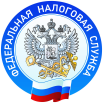 МЕЖРАЙОННАЯ ИФНС РОССИИ № 6 ПО ОРЕНБУРГСКОЙ ОБЛАСТИ Контакт-центр 8-800-222-2222www.nalog.ru8(35339) 2-17-35 ПодписьДата                                                         17.10.2018                   563600321451ШипиловПетрПетровичВАЗ 2103Автомобили легковые26.01.2002197474,8461228, РОССИЯ, Оренбургская обл, Новосергиевский р-н,  , с Дедово, ул Солнечная, 1, , 104.02.1957563601001239МихайловНиколайВасильевичВАЗ 2101Автомобили легковые14.04.2001197164461228, РОССИЯ, Оренбургская обл, Новосергиевский р-н,  , с Кулагино, ул Мельничная, 3, , 122.10.1952563600298587МелехИосифВасильевичВАЗ 2103Автомобили легковые25.04.1998197668461228, РОССИЯ, Оренбургская обл, Новосергиевский р-н,  , с Кулагино, ул Центральная, 15, ,10.10.1941563600321772РомашкинЮрийВладимировичПРОЧИЕ 2103Автомобили легковые10.01.2014198071,38461228, РОССИЯ, Оренбургская обл, Новосергиевский р-н, , с Дедово, ул Центральная, 12, , 125.07.1960563603706805ШатиловПавелМихайловичВАЗ 2103Автомобили легковые29.06.2013197571,38461228, РОССИЯ, Оренбургская обл, Новосергиевский р-н, , с Кулагино, Луговая ул, 3, , 111.02.1985563600303886ВоронковВладимирАлексеевичПРОЧИЕ 69ААвтомобили легковые25.05.2012196270,99461228, РОССИЯ, Оренбургская обл, Новосергиевский р-н, , с Кулагино, ул Больничная, 12, , 117.01.1961563600719877КурдюмовСергейНиколаевичВАЗ 21061Автомобили легковые05.07.2013197972461228, РОССИЯ, Оренбургская обл, Новосергиевский р-н, , с Кулагино, ул Больничная, 8, , 128.01.1964563600298330ЛупандинИванАндреевичВАЗ 2103Автомобили легковые10.03.1982198272461228, РОССИЯ, Оренбургская обл, Новосергиевский р-н, , с Кулагино, ул Зеленая, 11, ,09.05.1951563601639342МананниковАлександрНиколаевичВАЗ 2101Автомобили легковые05.05.1977197664461228, РОССИЯ, Оренбургская обл, Новосергиевский р-н, , с Кулагино, ул Зеленая, 137, ,08.09.1937563600314550ДобрынинАлексейМихайловичМОСКВИЧ 412Автомобили легковые30.09.2000197574,8461228, РОССИЯ, Оренбургская обл, Новосергиевский р-н, , с Кулагино, ул Зеленая, 155, ,08.06.1974563600296188ТатарниковСергейИвановичВАЗ 2101Автомобили легковые21.10.1986198064461228, РОССИЯ, Оренбургская обл, Новосергиевский р-н, , с Кулагино, ул Зеленая, 39, ,16.08.1960563600994785ПетинМихаилДмитриевичМОСКВИЧ 412ИЭАвтомобили легковые10.07.2002198074,8461228, РОССИЯ, Оренбургская обл, Новосергиевский р-н, , с Кулагино, ул Зеленая, 45, ,15.09.1927563600304054БУТРИМОВНИКОЛАЙИВАНОВИЧМТЗ-50Прочие самоходные транспортные средства, машины и механизмы на пневматическом и гусеничном ходу05.04.2000197450461228, РОССИЯ, ОРЕНБУРГСКАЯ ОБЛ, НОВОСЕРГИЕВСКИЙ Р-Н, , С КУЛАГИНО, УЛ ЗЕЛЕНАЯ,93, ,10.09.1958563602660629БойкоКлавдияЕлизаровнаМОСКВИЧ-412Автомобили легковые10.04.1991197875461228, РОССИЯ, Оренбургская обл, Новосергиевский р-н, , с Кулагино, ул Речная, 11, ,06.12.1929563600300035ИлюкинАлександрИвановичВАЗ 21011Автомобили легковые02.08.2003197763,92461228, РОССИЯ, Оренбургская обл, Новосергиевский р-н, , с Кулагино, ул Речная, 17, ,08.10.1959563600309341МантровМихаилМихайловичИЖ ЮПИТЕР-5Мотоциклы13.06.1984198224,5461228, РОССИЯ, Оренбургская обл, Новосергиевский р-н, , с Кулагино, ул Рязанова, 44, ,16.11.1950563601133877НасакинАнатолийНиколаевичМОСКВИЧ 412Автомобили легковые19.04.2003198374,8461228, РОССИЯ, Оренбургская обл, Новосергиевский р-н, , с Кулагино, ул Рязанова, 56, ,29.04.1973563604111110СеминЕвгенийСергеевичВАЗ 21011Автомобили легковые10.05.2012197669,34461228, РОССИЯ, Оренбургская обл, Новосергиевский р-н, , с Кулагино, ул Рязанова, 95, ,06.04.1985563602969343КозловИванНикитовичМОСКВИЧ М412ИЭАвтомобили легковые11.05.1983198174,78461228, РОССИЯ, Оренбургская обл, Новосергиевский р-н, , с Кулагино, ул Центральная, ., ,13.05.1944560704225387КоротковВладимирПетровичГАЗ 53ААвтомобили грузовые11.12.20021974115,6461228, РОССИЯ, Оренбургская обл, Новосергиевский р-н, , с Кулагино, ул Центральная, 17, ,08.05.1938563601352607СтаркинАлександрПетровичИЖ ЮПИТЕР-5Мотоциклы09.10.1999196918461228, РОССИЯ, Оренбургская обл, Новосергиевский р-н, , с Кулагино, ул Центральная, 443, ,27.06.1950563602700053ЛевцовСергейСергеевичМАЗ 5549Автомобили грузовые07.03.20121977149,6461228,РОССИЯ,ОРЕНБУРГСКАЯ ОБЛ,НОВОСЕРГИЕВСКИЙ Р-Н, ,КУЛАГИНО С,ЦЕНТРАЛЬНАЯ УЛ,25,,06.06.1980563602536660ШИПИЛОВЕВГЕНИЙИВАНОВИЧВАЗ 21013Автомобили легковые09.08.2008198363,92461228,РОССИЯ,ОРЕНБУРГСКАЯ ОБЛ,НОВОСЕРГИЕВСКИЙ Р-Н,,ДЕДОВО С,СОЛНЕЧНАЯ УЛ,27,,223.09.1983025805197859ТатаренкоЕвгенийНиколаевичМОСКВИЧ 412Автомобили легковые17.08.2004198374,8461228,РОССИЯ,Оренбургская обл,Новосергиевский р-н,,Кулагино с,Бригадный пер,2,,26.09.1951634504595423ГалявовЕвгенийАйратовичВАЗ2105Автомобили легковые05.03.2008198159,8461228,РОССИЯ,Оренбургская обл,Новосергиевский р-н,,Кулагино с,Зеленая ул,158,,14.01.1988563604022903ВасильевПетрАлександровичВАЗ 2101Автомобили легковые16.10.2013197170,02461228,РОССИЯ,Оренбургская обл,Новосергиевский р-н,,Кулагино с,Зеленая ул,8,,08.01.1988563600081030КУЗЬМИНДМИТРИЙВЛАДИМИРОВИЧКАМАЗ 5320Автомобили грузовые17.07.20011983209,44461228,РОССИЯ,ОРЕНБУРГСКАЯ ОБЛ,НОВОСЕРГИЕВСКИЙ Р-Н,,КУЛАГИНО С,МОЛОДЕЖНАЯ УЛ,11,,18.06.1972563600161906ПивоваровНиколайПетровичЛУАЗ 969МАвтомобили легковые16.07.1983198340461228,РОССИЯ,Оренбургская обл,Новосергиевский р-н,,Кулагино с,Речная ул,21,,129.09.1956563602059697ДубининАлексейАнатольевичТ-16МПрочие самоходные транспортные средства, машины и механизмы на пневматическом и гусеничном ходу16.06.2014198324,47461228,РОССИЯ,Оренбургская обл,Новосергиевский р-н,,Кулагино с,Речная ул,21,,203.01.1983090801035411АНОХИНАЛЕКСАНДРВЯЧЕСЛАВОВИЧКАМАЗ 5320Автомобили грузовые08.10.20131982209,38461228,РОССИЯ,ОРЕНБУРГСКАЯ ОБЛ,НОВОСЕРГИЕВСКИЙ Р-Н,,КУЛАГ                         ИНО С,РЯЗАНОВА УЛ,21,,01.10.1987